Klasa II d – Podstawy geodezjiLekcje z dnia  22.10.2020 r. Temat: Wcięcie liniowe Proszę zapoznać się  z materiałem zamieszczonym w książce „Geodezja I w teorii i praktyce część 1” - Andrzej Jagielski dotyczącym wcięcia liniowego (wydanie z 2013 roku str.  330)  Aby lepiej zrozumieć ten temat odsyłam  na yotube -  Sztuka myślenia – GEODEZJA - dziennik wcięcie liniowe.https://www.youtube.com/watch?v=oGdiv7HwdtoDodatkowo przesyłam Wam dziennik do tego wcięcia.Pozdrawiam Joanna Basiaga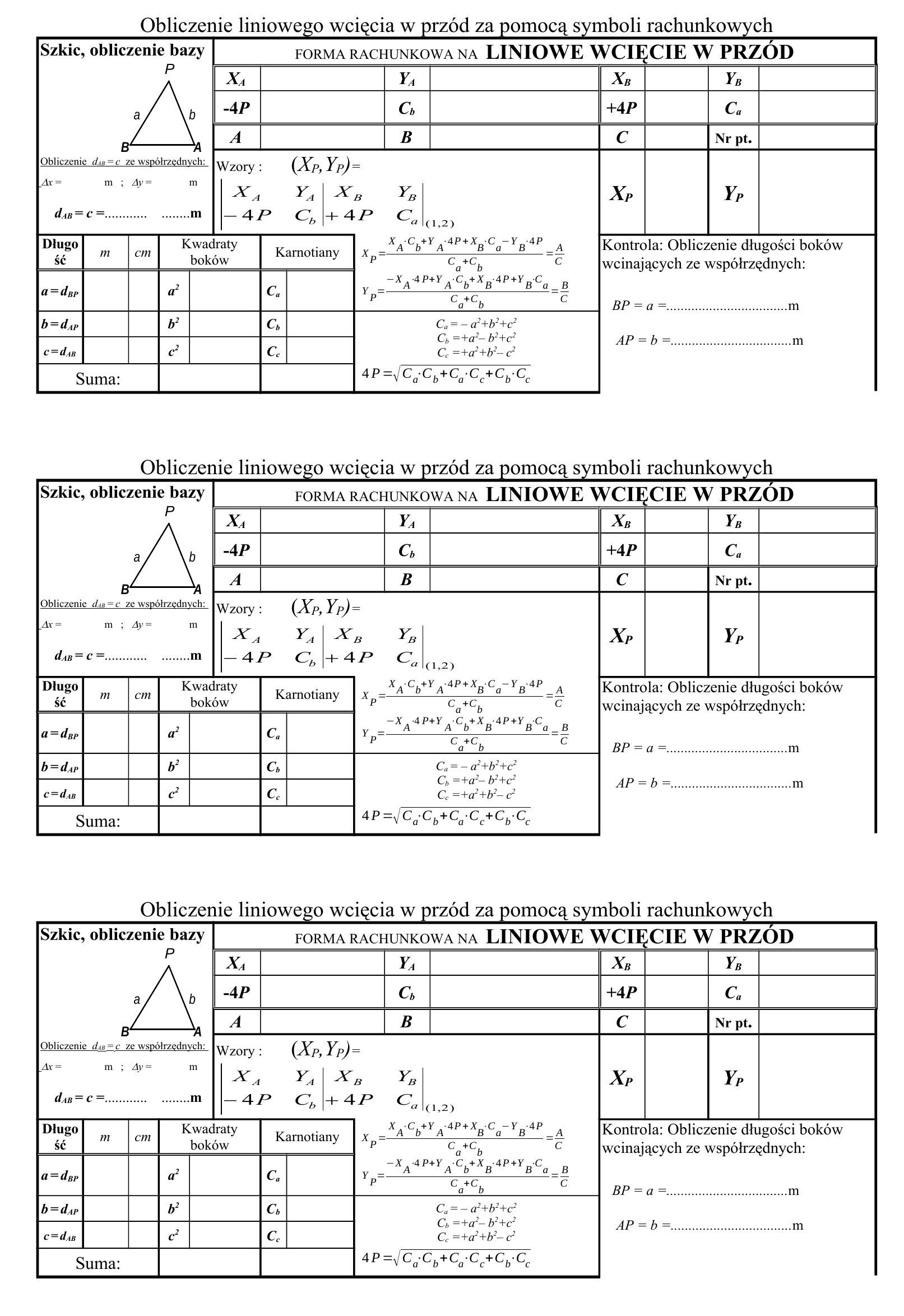 